河北固安大清河经济开发区（一期建设范围）控制性详细规划04-04街坊控规修改可行性论证报告批前公示为方便群众参与城市规划管理，保证城市规划顺利实施，依据《河北省城乡规划条例》第二十六条、《关于进一步加强城乡规划公开公示工作的指导意见》，对控制性详细规划局部地块修改进行公示，公示期间群众可将对该规划的意见反馈到固安县自然资源和规划局。 联系人及电话：固安县自然资源和规划局0316-5922859公示时间：2023年09月15日—2023年10月11日一、项目名称河北固安大清河经济开发区（一期建设范围）控制性详细规划04-04街坊控规修改可行性论证报告二、位置与规模04-04街坊位于大清河园区东北部，东湾高速连接线西侧、创业路南侧、伟世大道东侧、繁兴北街北侧。拟修改的地块位于04-04街坊东部，面积约1.60公顷。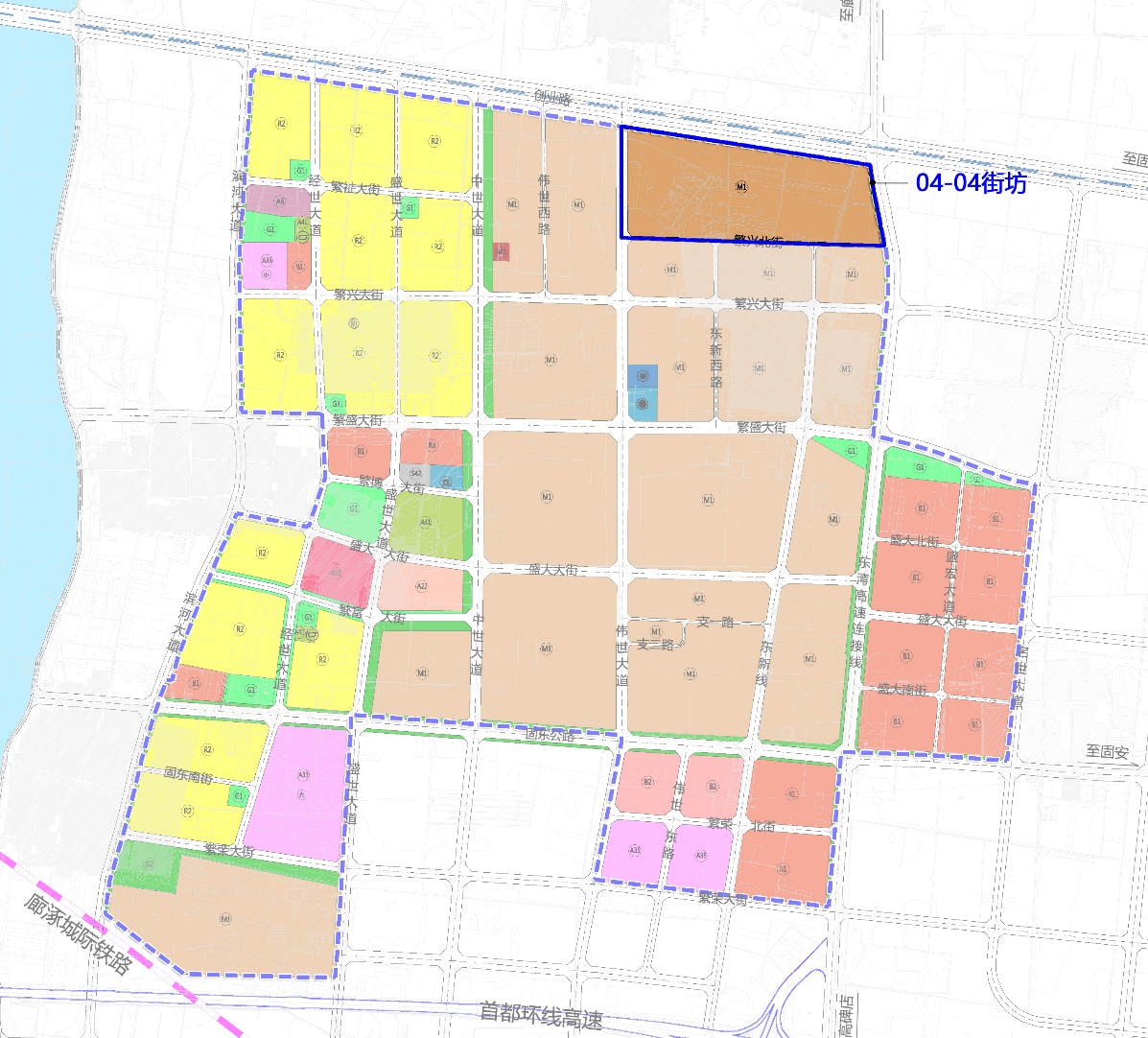 三、控规修改的主要内容将04-04街坊东南角1.37公顷的用地由一类工业用地调整为商业用地，商业用地开发强度控制指标：容积率≤2.5，建筑密度≤40%，建筑高度≤50米，绿地率≥20%。在商业用地的北部和西部设置10米宽的防护绿地，新增防护绿地面积0.23公顷。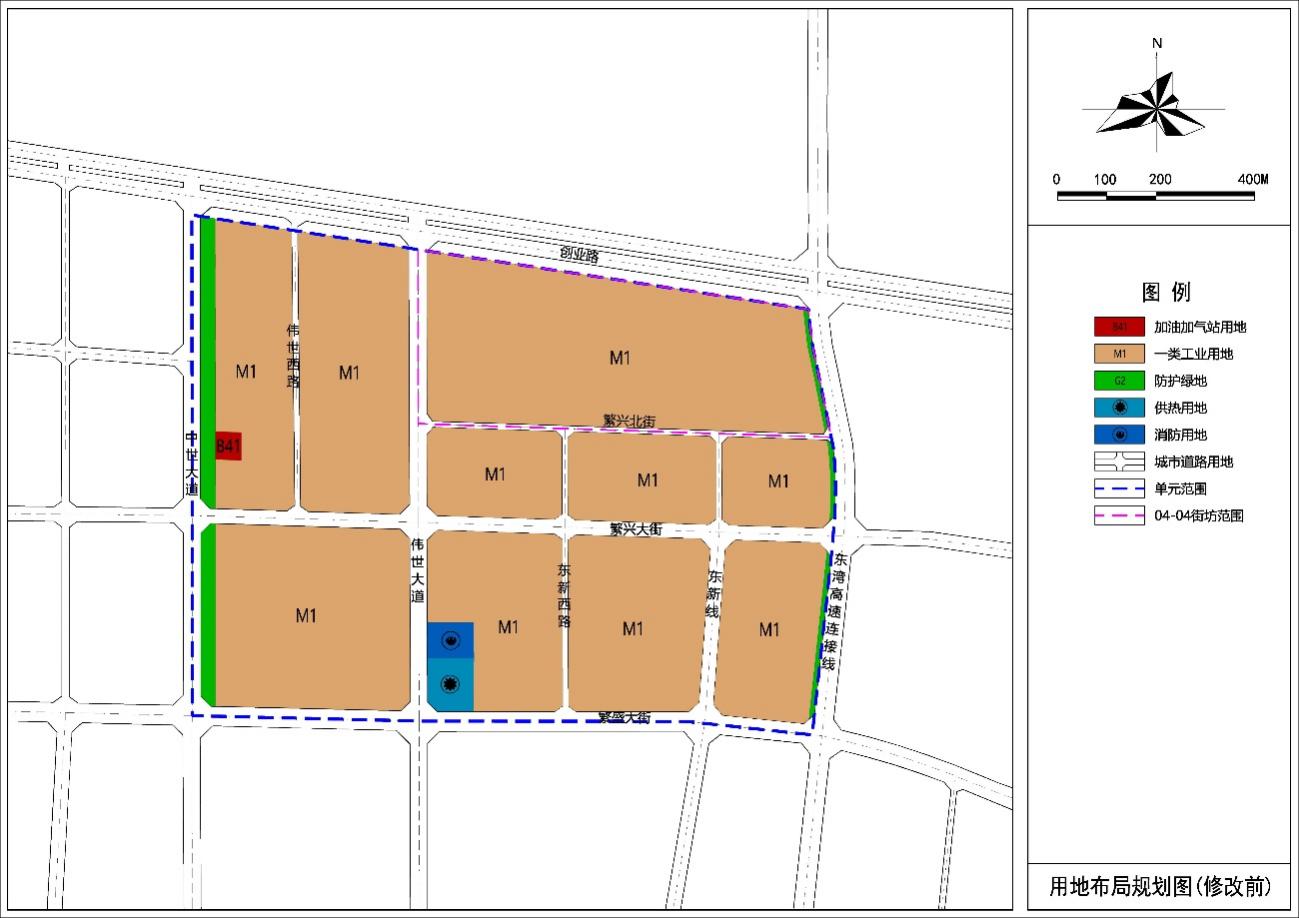 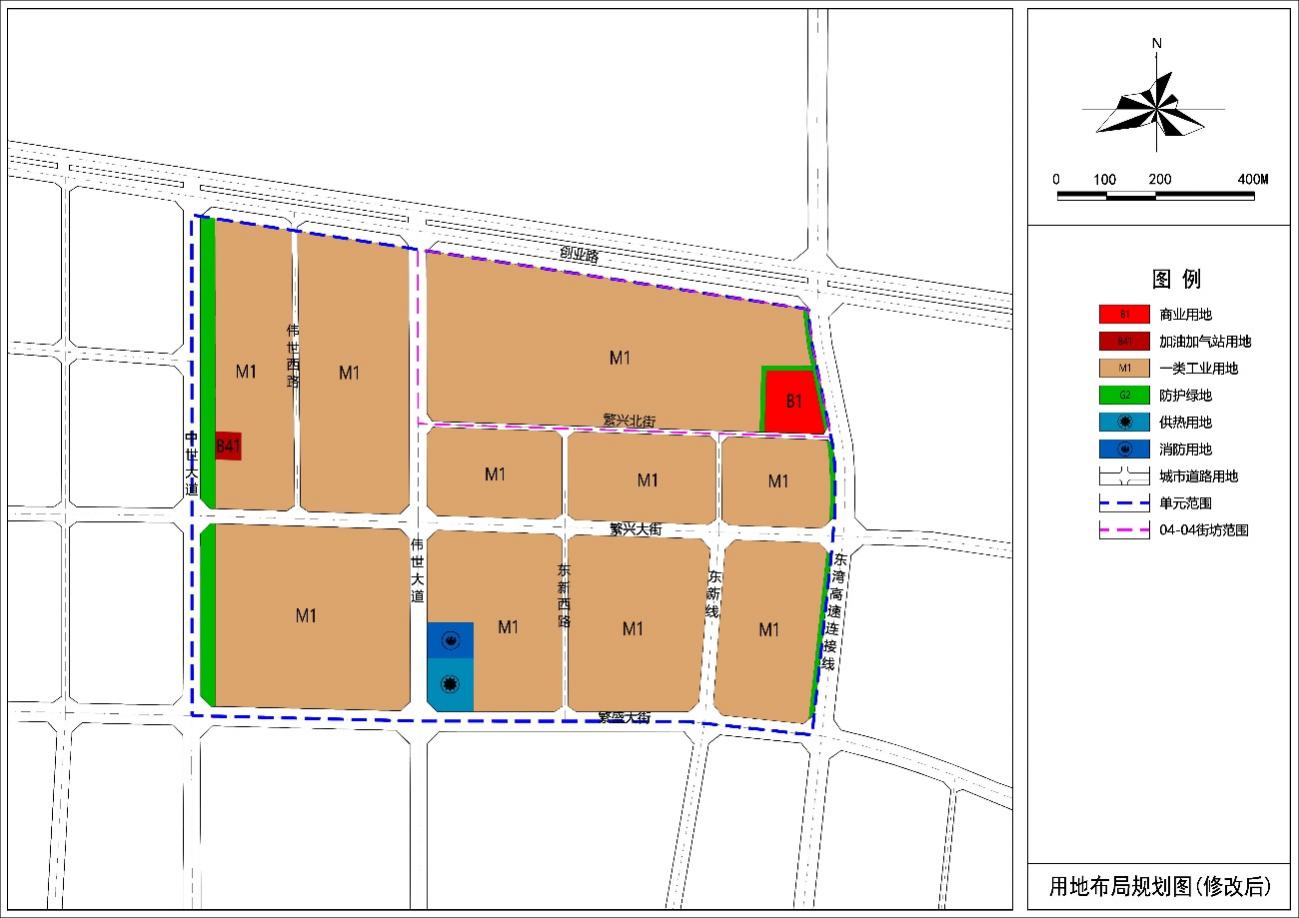 四、控规修改的必要性近年来，大清河园区发展迅速，已建和在建企业百余家，园区缺乏生产性服务业的短板越发凸显，制约园区产业高质量发展。为优化营商环境，深入贯彻省市县抓投资、上项目、促发展会议精神，提高园区生产服务能力，园区管委会谋划生产性服务业项目的建设。通过与《固安县国土空间总体规划（2021-2035年）》对接，拟选址于04-04街坊建设集商超、餐饮、酒店等功能于一体的商业综合体，服务进驻园区的企业。因用地性质与控规不符，特启动本次控规修改可行性论证工作。五、控规修改的可行性本次修改不涉及园区总体规划和控制性详细规划中的强制性内容，只是针对局部地块用地性质进行优化，调整后有利于提升园区承载能级和要素配置能力，促进产业高质量发展。拟修改地块内部无不利的限制建设因素，地形平坦、用地规整。紧邻东湾高速连接线、创业路等园区干道，交通便利，便于建筑材料和产品的运输。周边市政基础设施配套完善，满足市政管线的接入要求，有利于近期施工的顺利进行。通过论证分析，本次修改不会对功能结构、道路交通、空间环境、公共安全等造成不良影响；能降低园区电力、供热等市政配套设施的负荷；修改方案可行。